This cover page will be the first document of your proposal and should be completed as a snapshot of your project. It will provide IDEM staff and the Recycling Market Development Board a quick overview of what you hope to accomplish as well as provide information upfront to assist in prompt completion of contracts, should your project be awarded funding. Incomplete applications may not be accepted for consideration.Organizational information Please be sure to include the exact spelling of your company name and matching Federal Identification number as it is listed with the Indiana Secretary of State.Completeness CheckPlease use this completeness check to ensure all required information has been included with your application. If you have questions, please contact the Recycling Market Development Program Manager at RMDPGrants@idem.IN.gov. The application must be complete before it will be forwarded to the review team.  Project Title and Summary:	Provide a brief summary of the project. The project summary must include anticipated project purchases, material being diverted/reduced, any waste diversion/reduction or outreach numbers, and the project period.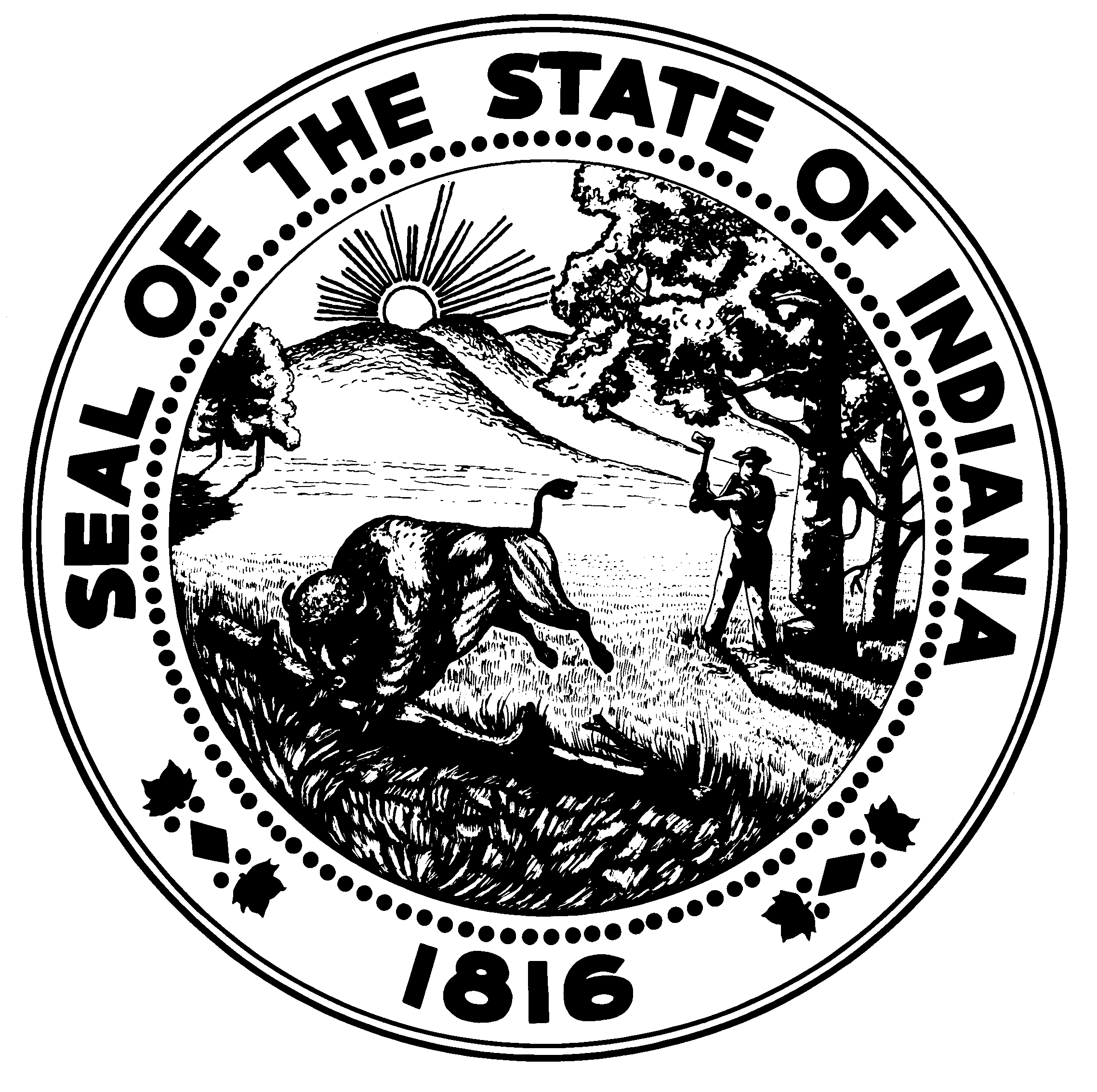 RECYCLING MARKET DEVELOPMENT PROGRAM GRANT PROPOSAL: COVER PAGEState Form 56936 (R2 / 4-24)INDIANA DEPARTMENT OF ENVIRONMENTAL MANAGEMENTOFFICE OF PROGRAM SUPPORT100 North Senate AvenueIndianapolis, IN 46204Telephone: (317) 232-8172Toll-Free: (800) 988-7901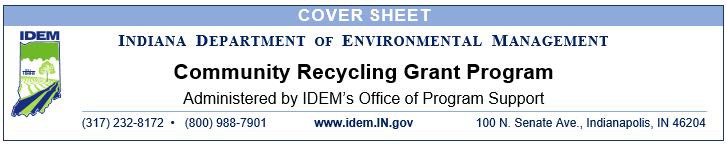 Company NameCompany NameCompany NameCompany NameCompany NameCompany NameCompany NameParent Company (if applicable)Parent Company (if applicable)Parent Company (if applicable)Parent Company (if applicable)Parent Company (if applicable)Parent Company (if applicable)Parent Company (if applicable)Address (number and street)Address (number and street)Address (number and street)WebsiteWebsiteWebsiteWebsiteCityCountyCountyStateStateStateZIP CodeCompany Federal Identification NumberCompany Federal Identification NumberSIC NumberSIC NumberSIC NumberNAICS NumberNAICS NumberPrimary Contact Name Primary Contact Name Primary Contact Name Primary Contact Name Primary Contact TitlePrimary Contact TitlePrimary Contact TitleTelephone with area codeTelephone with area codeTelephone with area codeE-mailE-mailE-mailE-mailSecondary Contact Name (if applicable)Secondary Contact Name (if applicable)Secondary Contact Name (if applicable)Secondary Contact Name (if applicable)Secondary Contact TitleSecondary Contact TitleSecondary Contact TitleTelephone with area codeTelephone with area codeTelephone with area codeE-mailE-mailE-mailE-mailProject Street Address (number and street) If different from aboveProject Street Address (number and street) If different from aboveProject Street Address (number and street) If different from aboveProject Street Address (number and street) If different from aboveProject Street Address (number and street) If different from aboveProject Street Address (number and street) If different from aboveProject Street Address (number and street) If different from aboveCityCountyCountyStateStateStateZIP CodeTelephone with area codeTelephone with area codeE-mailE-mailE-mailWebsiteWebsiteType of Applicant (Check One)
 Business		 Solid waste management district	 (SWMD)		 Municipality              County University     	 Nonprofit (Must provide proof of 501(c) status.)	         Other:                                                                                Type of Applicant (Check One)
 Business		 Solid waste management district	 (SWMD)		 Municipality              County University     	 Nonprofit (Must provide proof of 501(c) status.)	         Other:                                                                                Type of Applicant (Check One)
 Business		 Solid waste management district	 (SWMD)		 Municipality              County University     	 Nonprofit (Must provide proof of 501(c) status.)	         Other:                                                                                Type of Applicant (Check One)
 Business		 Solid waste management district	 (SWMD)		 Municipality              County University     	 Nonprofit (Must provide proof of 501(c) status.)	         Other:                                                                                Type of Applicant (Check One)
 Business		 Solid waste management district	 (SWMD)		 Municipality              County University     	 Nonprofit (Must provide proof of 501(c) status.)	         Other:                                                                                Type of Applicant (Check One)
 Business		 Solid waste management district	 (SWMD)		 Municipality              County University     	 Nonprofit (Must provide proof of 501(c) status.)	         Other:                                                                                Type of Applicant (Check One)
 Business		 Solid waste management district	 (SWMD)		 Municipality              County University     	 Nonprofit (Must provide proof of 501(c) status.)	         Other:                                                                                Amount requested$      Amount requested$      Total project cost$      Total project cost$      Total project cost$      Estimated amount of material to be diverted through the projectEstimated amount of material to be diverted through the projectProof of funding provided? Yes 	 NoProof of funding provided? Yes 	 NoRegistered vendor with the state?  Yes 	 NoRegistered vendor with the state?  Yes 	 NoRegistered vendor with the state?  Yes 	 NoIf a business, registered with Indiana Secretary of State? Yes 	 NoIf a business, registered with Indiana Secretary of State? Yes 	 NoEnvironmental Permits/Regulations Check all applicable environmental permits and/or regulations that apply to the building(s) and location(s) included in this proposal and provide the associated permit or identification number.  Environmental Permits/Regulations Check all applicable environmental permits and/or regulations that apply to the building(s) and location(s) included in this proposal and provide the associated permit or identification number.  Environmental Permits/Regulations Check all applicable environmental permits and/or regulations that apply to the building(s) and location(s) included in this proposal and provide the associated permit or identification number.  Environmental Permits/Regulations Check all applicable environmental permits and/or regulations that apply to the building(s) and location(s) included in this proposal and provide the associated permit or identification number.  Environmental Permits/Regulations Check all applicable environmental permits and/or regulations that apply to the building(s) and location(s) included in this proposal and provide the associated permit or identification number.  Environmental Permits/Regulations Check all applicable environmental permits and/or regulations that apply to the building(s) and location(s) included in this proposal and provide the associated permit or identification number.  Environmental Permits/Regulations Check all applicable environmental permits and/or regulations that apply to the building(s) and location(s) included in this proposal and provide the associated permit or identification number.  Clean Air Act	 Air registration      MSOP      FESOP      SSOA      Title V      Permit by Rule	Permit number(s):      Clean Water Act	 NPDES (i.e., discharge to waters of the state or storm water)      Drinking water    	 Local pre-treatment (i.e., discharge to sewer)    	Permit number(s):      Resource Conservation and Recovery Act 	 CESQG     SQG     LQG     TSDF    EPA Identification number:      	 State Clean Up      Solid Waste Identification      UST      VRP      CRTK    Permit number(s):      Clean Air Act	 Air registration      MSOP      FESOP      SSOA      Title V      Permit by Rule	Permit number(s):      Clean Water Act	 NPDES (i.e., discharge to waters of the state or storm water)      Drinking water    	 Local pre-treatment (i.e., discharge to sewer)    	Permit number(s):      Resource Conservation and Recovery Act 	 CESQG     SQG     LQG     TSDF    EPA Identification number:      	 State Clean Up      Solid Waste Identification      UST      VRP      CRTK    Permit number(s):      Clean Air Act	 Air registration      MSOP      FESOP      SSOA      Title V      Permit by Rule	Permit number(s):      Clean Water Act	 NPDES (i.e., discharge to waters of the state or storm water)      Drinking water    	 Local pre-treatment (i.e., discharge to sewer)    	Permit number(s):      Resource Conservation and Recovery Act 	 CESQG     SQG     LQG     TSDF    EPA Identification number:      	 State Clean Up      Solid Waste Identification      UST      VRP      CRTK    Permit number(s):      Clean Air Act	 Air registration      MSOP      FESOP      SSOA      Title V      Permit by Rule	Permit number(s):      Clean Water Act	 NPDES (i.e., discharge to waters of the state or storm water)      Drinking water    	 Local pre-treatment (i.e., discharge to sewer)    	Permit number(s):      Resource Conservation and Recovery Act 	 CESQG     SQG     LQG     TSDF    EPA Identification number:      	 State Clean Up      Solid Waste Identification      UST      VRP      CRTK    Permit number(s):      Clean Air Act	 Air registration      MSOP      FESOP      SSOA      Title V      Permit by Rule	Permit number(s):      Clean Water Act	 NPDES (i.e., discharge to waters of the state or storm water)      Drinking water    	 Local pre-treatment (i.e., discharge to sewer)    	Permit number(s):      Resource Conservation and Recovery Act 	 CESQG     SQG     LQG     TSDF    EPA Identification number:      	 State Clean Up      Solid Waste Identification      UST      VRP      CRTK    Permit number(s):      Clean Air Act	 Air registration      MSOP      FESOP      SSOA      Title V      Permit by Rule	Permit number(s):      Clean Water Act	 NPDES (i.e., discharge to waters of the state or storm water)      Drinking water    	 Local pre-treatment (i.e., discharge to sewer)    	Permit number(s):      Resource Conservation and Recovery Act 	 CESQG     SQG     LQG     TSDF    EPA Identification number:      	 State Clean Up      Solid Waste Identification      UST      VRP      CRTK    Permit number(s):      Clean Air Act	 Air registration      MSOP      FESOP      SSOA      Title V      Permit by Rule	Permit number(s):      Clean Water Act	 NPDES (i.e., discharge to waters of the state or storm water)      Drinking water    	 Local pre-treatment (i.e., discharge to sewer)    	Permit number(s):      Resource Conservation and Recovery Act 	 CESQG     SQG     LQG     TSDF    EPA Identification number:      	 State Clean Up      Solid Waste Identification      UST      VRP      CRTK    Permit number(s):       	Submitted proposal by the deadline via the Grants Portal.    Complete proposal (see below) and supporting documentation uploaded to the Grants Portal	Applicant is in compliance with all required federal, state, and local permits.Proposal and Supporting DocumentsYour submitted project funding proposal must include the following components. Incomplete proposals may not be considered for funding. 
Please refer to the proposal guidance for further information regarding the below required information.  	A. 	Project Description / Scope of Work	B.	Past Performance	C.    Cost Share / Match: proof of available funding for total project cost	D. 	Detailed Budget Narrative, including copy of budget table from this cover page   E.    Copies of quotes for all relevant purchasesIf you are business purchasing equipment: 	F.	Business Plan  